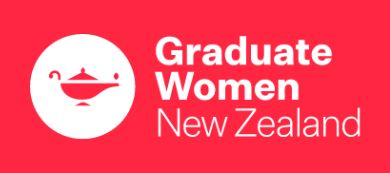 REBECCA L LYNCH MEMORIAL SCHOLARSHIP APPLICATIONThe Rebecca L Lynch Memorial Scholarship is an opportunity to study abroad at the University of Idaho in Moscow, Idaho USA.  This one-year scholarship, from January to December, covers non-resident tuition fees, registration fees, and room and board costs.  The scholarship does not include airfare to and from Moscow, Idaho or costs over and above the amount awarded in the scholarship.The scholarship is available to an unmarried female under the age of 24 years who has New Zealand citizenship or is a permanent resident.  The applicant must be enrolled in her first or second year of university study and still be an undergraduate at the time of taking up the scholarship.  BackgroundRebecca (Becky) L Lynch was born 9 April 1960 in Virginia, USA.  She and her family moved to Christchurch, New Zealand in 1964.  Maurice (Mo), her father, was a US Marine Corps pilot and part of Operation Deep Freeze in the Antarctic supporting the US National Science Foundation.  After Mo retired from the military, the family moved to Nairobi, Kenya in 1969, where Mo was a pilot with East African Airways.  It was there the Lynch family changed forever.  Becky died in a traffic car accident in 1970.  Heavy-hearted, the Lynches decided to change their careers and returned to Moscow, Idaho in 1971 to attend graduate school while their remaining three children (Lisa, Chris and Tim) were undergraduate students.  They befriended several foreign exchange students and acted as their family away-from-home.  Through this experience, the Lynches were shown the benefits of studying abroad.Rebecca spent the best years of her short life in New Zealand, and it seemed fitting to give Kiwi girls an American opportunity—and therein began the Rebecca L Lynch Memorial Scholarship.In 1983 the first scholarship was awarded.  By 2023, 46 young Kiwi women have been given the opportunity to study at the U of I through the Rebecca L Lynch Memorial Scholarship.  In 2016 Mo and Alice were made Honorary Members of the New Zealand Order of Merit for services to education, providing financial support to young women to study in the USA.1	Background and Personal Information2	Academic Attainments (for example, NCEA Level 2 and 3 or first-year university results, if available)3	Extra Curricular Activities 4	Sports, Hobbies and Interests5	Additional Information6	Two RefereesPlease ask two referees (one relating to your academic achievement and the other to your character) to write you a reference.  The referees should not be family members but people who are familiar with your education and character.  When you ask a referee to write you a reference, please ask him/her to bear in mind the basic requirements of the scholarship:“The successful applicant should possess the ability to profit academically, culturally and socially from a stay at the University of Idaho, as evidenced by a superior scholastic record and good character.”The referees should sign their names, add their title, address, telephone number and date the document.Your referees should email their references directly to the Scholarship Selection Committee separately by August 31 at the following address.llynchtheboss@gmail.com7	Parent/Guardian AuthorizationPlease print the information in this section (No 7, Parent/Guardian Authorization) and have your parent or guardian complete and sign it.I certify that my daughter’s age on 31 August will be _____ years _____ months.  This application has been forwarded with my full knowledge and approval.My daughter is a New Zealand Citizen or permanent resident.I understand that, should a scholarship be awarded, it will entail a one-year absence overseas at the University of Idaho, USA.I am fully prepared to be responsible for any costs over and above the amount awarded in the scholarship including: Airfare to and from Moscow, Idaho.University of Idaho student health Insurance (approximately $3000NZD for the two semesters).Student Visa F-1 (approximately $300NZD).Parents or guardians should appreciate that any last-minute refusal to proceed with this scholarship would cause much inconvenience and are therefore asked to consider all aspects carefully before signing this authorisation.Date:  _______________  Signature:  _______________________________________Address:  _______________________________________________________________  Relationship to applicant:  ________________________________________Phone:  ________________Please note:  Should you be of age and have your own financial resources, please state details on a separate sheet, in which case you do need not need Parent Authorization.8	Instructions for submitting your applicationPlease email your application to llynchtheboss@gmail.com.Check-off list1 Scholarship application2 Birth certificate3 University transcripts4 Statement explaining why you would like to attend the U of I5 Photograph6 Health certificate7 Two referees (sent separately by referees)8 Parent/guardian authorizationDeadline for Scholarship is 31 August annually.Name of applicantPostal address	Telephone (daytime)Telephone (daytime)Email Email Date of birth Date of birth Place of birthPlace of birthNationality (citizenship) Please attach a copy of your birth certificate to your application.Nationality (citizenship) Please attach a copy of your birth certificate to your application.If not a New Zealand citizen, do you have permanent residence in NZ?	  Yes / No  	 (delete one)If not a New Zealand citizen, do you have permanent residence in NZ?	  Yes / No  	 (delete one)Name of current degree courseName of current degree courseAre you studying full time or part time? Are you studying full time or part time? When do you expect to complete your degree? (month/year)   When do you expect to complete your degree? (month/year)   When do you expect to complete your degree? (month/year)   University  Please attach or include a copy of the results you have achieved at university.List other course(s) or training you successfully completed in recent years.This box will expand as required, as you type.What subjects did you study in Year 13?This box will expand as required, as you type.In which subject do you plan to major?This box will expand as required, as you type.a)  List any student organisations you have belonged to and your participation/contribution in the past three years (for example, student council, clubs, etc.). This box will expand as you type.b)  Have you represented your school or university in any activities such as debating, drama, sport, music, etc.?  Explain your participation/contribution.  This box will expand as you type.c)  List any organisations you have belonged to and your role (for example, YWCA, Guides, Red Cross, etc.).  This box will expand as you type.d)  List any community service in which you have participated and your role.  This box will expand as you type.a)  Do you participate regularly in sport?  Please list relevant information.  This box will expand as required, as you type.b)  What are your hobbies and interests? This box will expand as you type.a)  On a separate sheet, compose a statement (300 words or less) explaining why you would like to attend the University of Idaho.  State what you can contribute and what you hope to gain from your attendance there.b)  Attach a recent photograph to your application.c)  Attach a recent health certificate of general fitness, signed by your doctor, indicating that you are healthy both physically and mentally and able to undertake a year of academic study overseas.  List any medications or previous health issues. Blood tests and copies of vaccinations are not required.